Potocyenko Sergiy PetrovichExperience:Position applied for: BoatswainDate of birth: 23.10.1961 (age: 56)Citizenship: UkraineResidence permit in Ukraine: YesCountry of residence: UkraineCity of residence: OdessaPermanent address: Myasoedskaya 11/28Contact Tel. No: +38 (096) 815-20-69E-Mail: s.23.10.1961.p@gmail.comSkype: sergey19612310U.S. visa: NoE.U. visa: NoUkrainian biometric international passport: Not specifiedDate available from: 30.05.2017English knowledge: PoorMinimum salary: 800 $ per month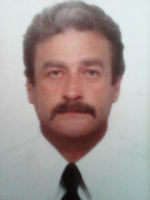 PositionFrom / ToVessel nameVessel typeDWTMEBHPFlagShipownerCrewingBoatswain14.04.2016-10.09.2016arvin2457-palautesoro.marine.llc&mdash;Boatswain12.07.2015-16.01.2016bulkere.alessiaBulk Carrier35000-italianalessia.ship.manegement&mdash;Boatswain29.08.2014-17.03.2015isisBulk Carrier4927-moldovaadern.investmentskrosgrupBoatswain11.10.2013-17.04.2014agnes2457-phnom.penhagnes.shipping.ltdvelbot.marinBoatswain26.07.2012-22.01.2013st.elizabeteBulk Carrier3921-moldovatransdial.international.ltdsimaster.marinBoatswain01.07.2011-02.01.2012st.elizabeteBulk Carrier3921-moldovatransdial.internationalsimaster.marin